I pledge to comply with the rules of this competition in participating in the 2019 Daejeon International Guitar Competition organized by the DCAF.2019. xx. xx         Name        (Signature)Chairman of DCAF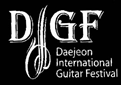 2019 Daejeon International Guitar Festival -Application Form2019 Daejeon International Guitar Festival -Application Form2019 Daejeon International Guitar Festival -Application Form2019 Daejeon International Guitar Festival -Application Form2019 Daejeon International Guitar Festival -Application Form2019 Daejeon International Guitar Festival -Application FormName  First / Last  First / Last  First / Last  First / Last  First / Last  First / LastPhoto(For identification)SexE-MailE-MailPhoto(For identification)NationalityAffiliationAffiliationPhoto(For identification)Date of BirthContactContactPhoto(For identification)AddressName of the Teacher※ For every teacher in two years that the participant have learnt for more than three months. ※ For every teacher in two years that the participant have learnt for more than three months. ※ For every teacher in two years that the participant have learnt for more than three months. ※ For every teacher in two years that the participant have learnt for more than three months. ※ For every teacher in two years that the participant have learnt for more than three months. ※ For every teacher in two years that the participant have learnt for more than three months. ※ For every teacher in two years that the participant have learnt for more than three months. Name of the PiecesClassificationClassificationClassificationComposerComposerName of the PieceName of the PieceName of the PiecesFirstSet PieceSet PieceName of the PiecesFirstSelectionSelectionName of the PiecesSecondSet PieceSet PieceName of the PiecesSecondSelectionSelectionName of the PiecesFinalSelectionSelectionName of the PiecesFinalSelectionSelectionBank account information (For Prize)Bank account information (For Prize)Bank account information (For Prize)Bank account information (For Prize)Bank account information (For Prize)Bank account information (For Prize)Bank account information (For Prize)Bank account information (For Prize)2019 Daejeon International Guitar FestivalPersonal Information Collection, Usage and Provision Agreement FormI (Name of Participant) will Consent of information authority, special regulations of law, etc. In accordance with Articles 17 and 18 of the 「Personal Information Protection Act」, I agree to collect and use personal information as shown below.2019. Month. Day         Name      (Signature)※ Information about collecting personal informationDCAF would like to collect participants ‘Personal Information’ and ‘Personal Identification’ 1. Purpose of Collection: For 2019 Daejeon International Guitar Festival, International Guitar Competition 2. Items of Collection: Identification, Name, Address, Contact, E-mail, etc3. Retention Period: During 2019년 International Guitar Competition, destroyed at the end of the competition4. DCAF do not use it for any purpose other than the contents agreed to by the personal information provider and if the provider wants to deny the use of the provided personal information, you may request to view, correct or delete it through the personal information manager☑ I have read about information collection and agree to collection of my personal information by DCAF